SELF-EVALUATION WORKSHEETAuthors: CTIP – Greek School Network and Networking Technologies Directorate –eSafetyLabel+ Ambassadors TeamWorksheet about data privacy and General Data Protection Regulation (GDPR)This questionnaire is completed before the start of the educational activities, in order to estimate if there is any previous knowledge. After the completion of the activities, the students recomplete the questionnaire and the teacher compares the results from the two questionnaires in order to evaluate if there is any change in students' answers.
1. What is your genderΑ. FemaleΒ. Male2. According to GDPR, personal are the data that characterize directly or indirectly a person's identity.Α. FalseΒ. Correct3. According to GDPR, the organizations that store and use personal data don't have to account for.Α. FalseΒ. Correct4. According to GDPR, citizens have the right to be forgotten.Α. FalseΒ. Correct5. According to GDPR, philosophical beliefs are not sensitive personal data.Α. FalseΒ. Correct6. GDPR will be valid from 25 June 2019.Α. FalseΒ. Correct7. According to GDPR, Internet Protocol address (IP) is not personal data.Α. FalseΒ. Correct8. According to GDPR, citizens don't have the right to correct their personal data.Α. FalseΒ. Correct9. According to GDPR, the fines for personal data violation are augmented.Α. FalseΒ. Correct10. The school, that you study in, is a personal data. Α. FalseΒ. CorrectCopyright Notice:This work is licensed under the Creative Commons Attribution-Noncommercial 3.0 License. To view a copy of this license, visit http://creativecommons.org/licenses/by-nc/3.0/ or send a letter to Creative Commons, 171 Second Street, Suite 300, San Francisco, California, 94105, and USA. The work must be attributed by attaching the following reference to the copied elements: “Copyright © Members of the eSL+ project, 2017”. See http://www.esafetylabel.eu/ for details of the eSL+ project. Using this document in a way and/or for purposes not foreseen in the license, requires the prior written permission of the copyright holders. The information contained in this document represents the views of the copyright holders as of the date such views are published.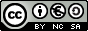 FundingCo-funded by the Erasmus+ of the European Union. Call 2017, Strategic Partnerships for school education, Key Action 2 – Cooperation for Innovation and the Exchange of Good Practices, Project Code 2017-1-EL01-KA201-036242.Thematic Field: Policy / Practices Title: Personal Data Protection according to the new General Data Protection Regulation (GDPR)Last edit : 27/06/2018